О внесении изменений в Постановление местной Администрации от 13.10.2012 г. №120 «Об утверждении Административного регламентаместной Администрации внутригородского Муниципального образованияСанкт-Петербурга муниципальный  округ Лиговка-Ямская по предоставлениюмуниципальной услуги «предоставление консультаций жителямМуниципального образования по вопросам формирования земельных участков,на которых расположены многоквартирные дома»(в ред. Постановления местной Администрации от 29.03.2012 г. №34)В целях приведения нормативно-правовых актов местной Администрации внутригородского Муниципального образования Санкт-Петербурга муниципальный округ Лиговка-Ямская в соответствие с действующим федеральным законодательством и законодательством Санкт-Петербурга, с учетом требования Прокуратуры Центрального района об изменении НПА с целью исключения выявленного коррупциогенного фактора от 15.03.2012 г. №б/н:1. В аб. 4 п. 2.2.3. Приложения №1 к Постановлению местной Администрации  от 13.10.2012 г. №120 «Об утверждении Административного регламента местной Администрации внутригородского Муниципального образования Санкт-Петербурга муниципальный  округ Лиговка-Ямская по предоставлению муниципальной услуги «предоставление консультаций жителям  Муниципального образования по вопросам формирования земельных участков, на которых расположены многоквартирные дома» после слов «в срок» исключить фразу «как правило».2. Направить копию настоящего Постановления в Прокуратуру Центрального района Санкт-Петербурга и  Юридический комитет Администрации Губернатора Санкт-Петербурга.3. Опубликовать Постановление в официальном печатном СМИ Муниципального образования Лиговка-Ямская и на официальном сайте в сети Интернет.4. Настоящее Постановление  вступает в силу с момента его официального опубликования (обнародования).5. Контроль за исполнением  Постановления оставляю за собой.Глава местной Администрации                                                                          О.В. Заика   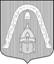 МЕСТНАЯ  АДМИНИСТРАЦИЯВНУТРИГОРОДСКОГО МУНИЦИПАЛЬНОГО  ОБРАЗОВАНИЯСАНКТ-ПЕТЕРБУРГА МУНИЦИПАЛЬНЫЙ ОКРУГ ЛИГОВКА-ЯМСКАЯП О С Т А Н О В Л Е Н И ЕМЕСТНАЯ  АДМИНИСТРАЦИЯВНУТРИГОРОДСКОГО МУНИЦИПАЛЬНОГО  ОБРАЗОВАНИЯСАНКТ-ПЕТЕРБУРГА МУНИЦИПАЛЬНЫЙ ОКРУГ ЛИГОВКА-ЯМСКАЯП О С Т А Н О В Л Е Н И ЕМЕСТНАЯ  АДМИНИСТРАЦИЯВНУТРИГОРОДСКОГО МУНИЦИПАЛЬНОГО  ОБРАЗОВАНИЯСАНКТ-ПЕТЕРБУРГА МУНИЦИПАЛЬНЫЙ ОКРУГ ЛИГОВКА-ЯМСКАЯП О С Т А Н О В Л Е Н И ЕМЕСТНАЯ  АДМИНИСТРАЦИЯВНУТРИГОРОДСКОГО МУНИЦИПАЛЬНОГО  ОБРАЗОВАНИЯСАНКТ-ПЕТЕРБУРГА МУНИЦИПАЛЬНЫЙ ОКРУГ ЛИГОВКА-ЯМСКАЯП О С Т А Н О В Л Е Н И Е04.04.2012№№43┌                      ┐┌                                                                                                ┐┌                                                                                                ┐